T.C.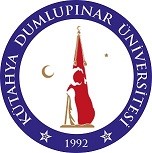 KÜTAHYA DUMLUPINAR ÜNİVERSİTESİKütahya Teknik Bilimler Meslek Yüksekokulu2022-2023 EĞİTİM ÖĞRETİM YILI BAHAR YARIYILI STAJ TAKVİMİÖğretim Elemanının Dikkatine;Öğrencilere gerekli bilgilendirmelerin ve onaylama işlemlerinin zamanında yapılması ve aksamaya meydan verilmemesi hususu önemle rica olunur.  Öğretim elamanları belirtilen staj tarihleri dışındaki staj başvuruları için staj onayı vermemesi gerekmektedir.Onay verilmeyen öğrencilerin  SGK giriş işlemleri yapılamayacağından tüm sorumluluk ilgili öğretim elamanına aittir. İSG Belgesi olmadan öğrencinin stajının onaylanmaması gerekmektedir.Öğrencinin Dikkatine;İSG belgesinin, danışman staj onayını yapmadan önce teslim edilmesi gerekmektedir. İSG Belgesi olmadan staj onayı yapılmayacaktır.Sigorta işe giriş bildirgesini isteyen kurum ya da işletmeler için öğrencilerimiz ktbmyo.staj@dpu.edu.tr e-posta adresi üzerinden staja başlamadan bir önceki gün staj işlerindeki görevli memur ile irtibata geçmeleri gerekmektedir.Tüm öğrenciler yukarıdaki takvime uymak zorundadırlar. Başlangıç TarihiBitiş TarihiStaj SüresiÖğrencinin Staj Defteri Son Teslim TarihiHafta İçi10 TEMMUZ 202304 AĞUSTOS 202320 İŞ GÜNÜ01 EYLÜL 2023Hafta İçi ve Cumartesi10 TEMMUZ  202301 AĞUSTOS 202320 İŞ GÜNÜ01 EYLÜL 2023Öğrencilerin;                                               Kurum ya da İşyerlerinde Yapacakları Stajın OBS Staj Modülü Kayıt/Giriş Tarih Aralığı02 MAYIS 202330 HAZİRAN 2023STAJ 20 İŞ GÜNÜ STAJ 20 İŞ GÜNÜ Danışman Öğretim Elemanlarının;           Staj Başvurusunu Onaylama Tarih Aralığı 02 MAYIS 202303 TEMMUZ 2023STAJ 20 İŞ GÜNÜ STAJ 20 İŞ GÜNÜ Öğrenci İşlerinin;SGK Giriş İşlemleri Tarih Aralığı30 HAZİRAN  202307 TEMMUZ 2023STAJ 20 İŞ GÜNÜ STAJ 20 İŞ GÜNÜ 